English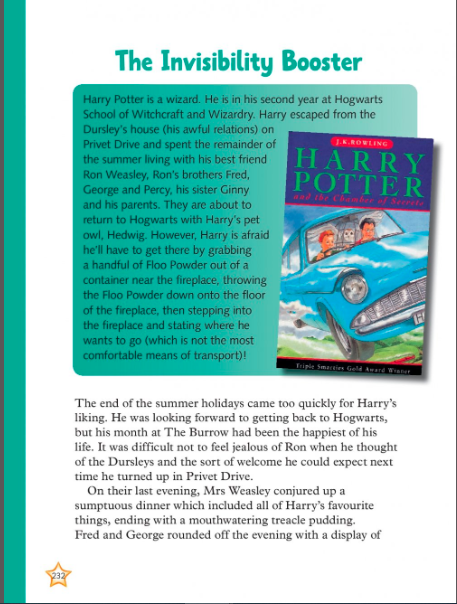 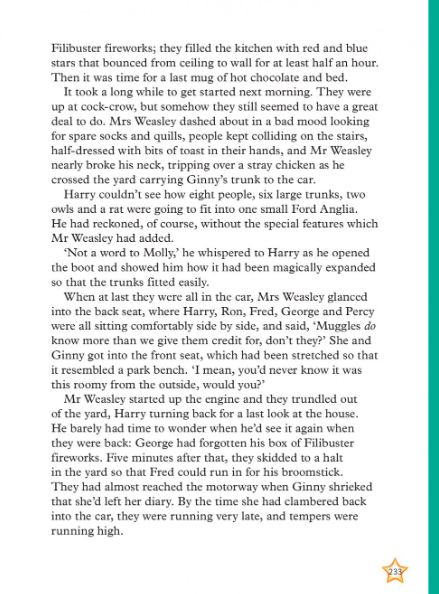 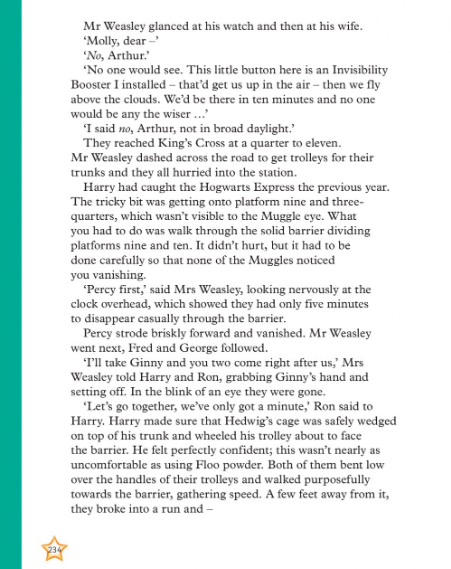 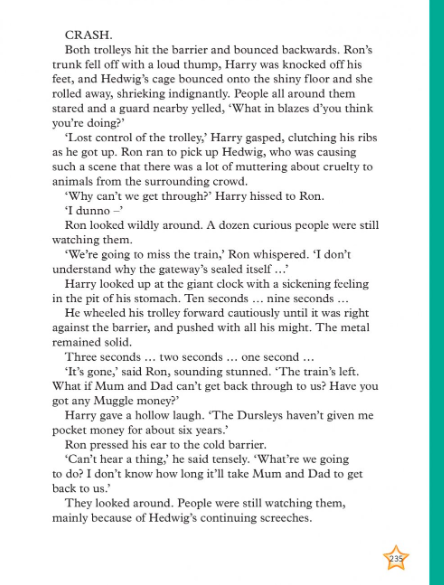 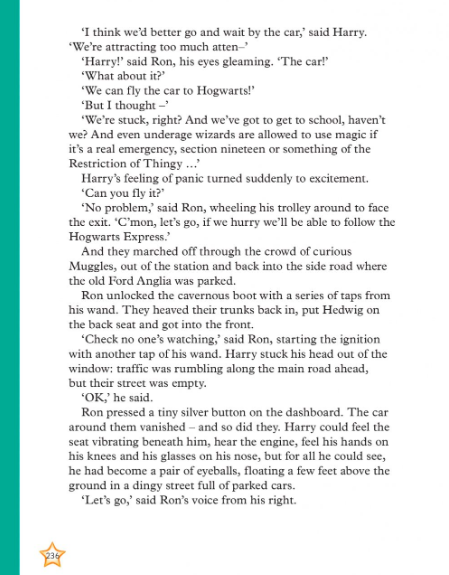 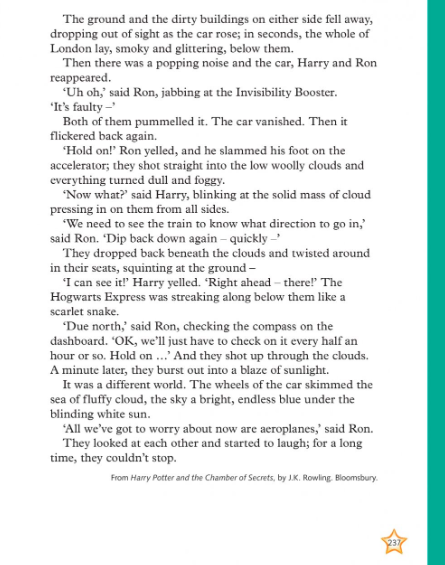 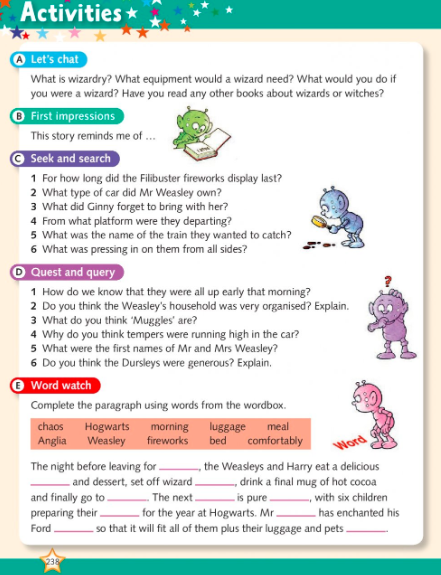 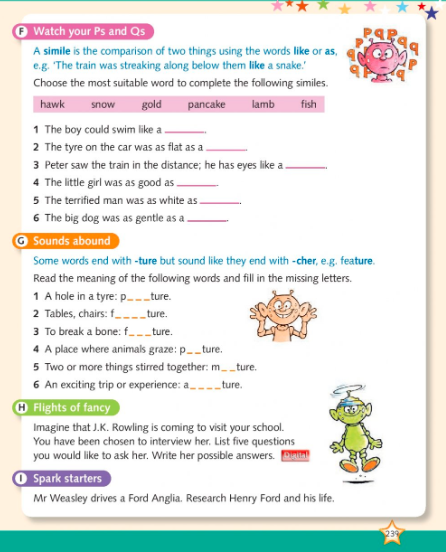 Religion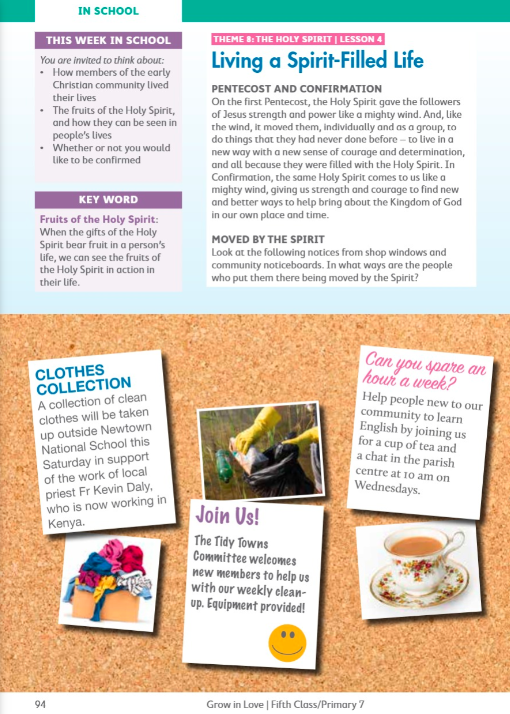 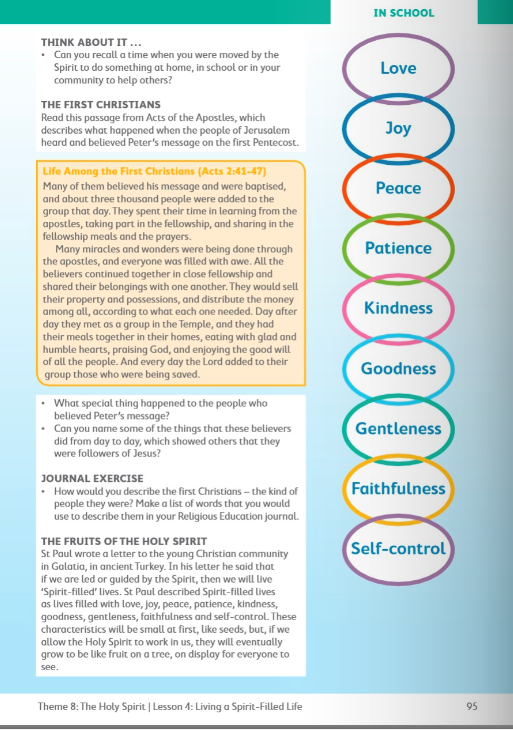 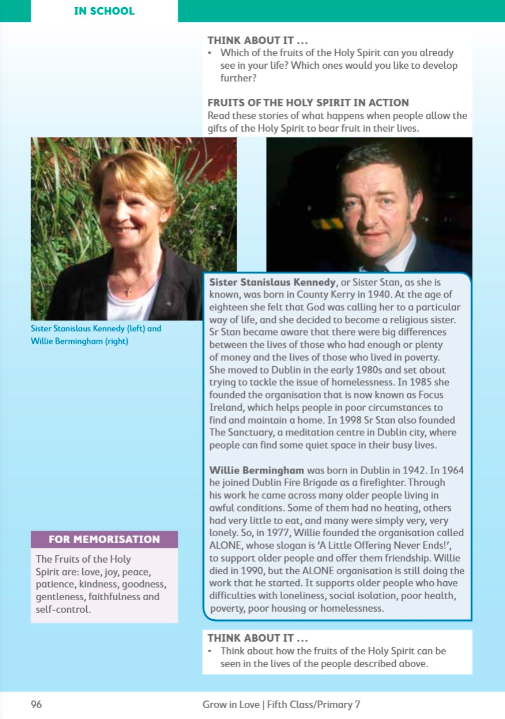 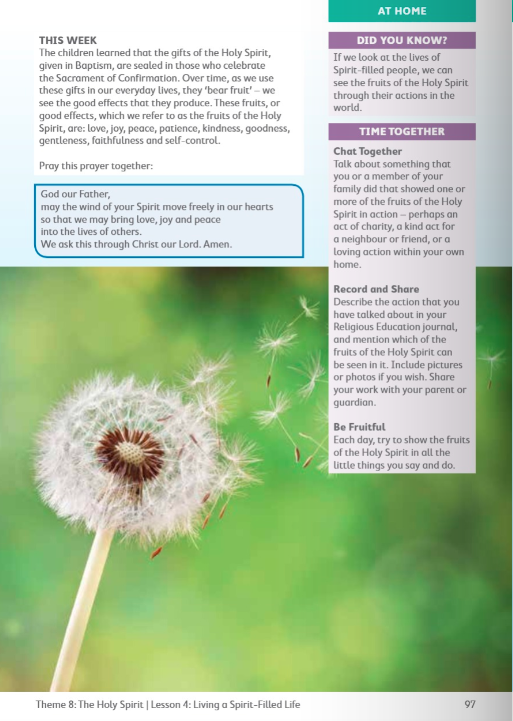 Gaeilge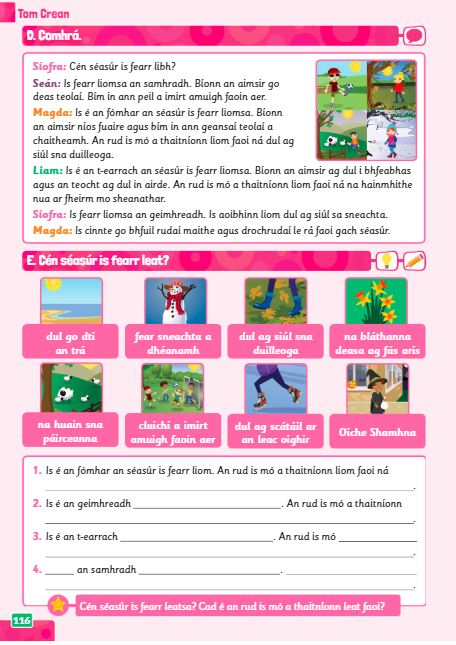 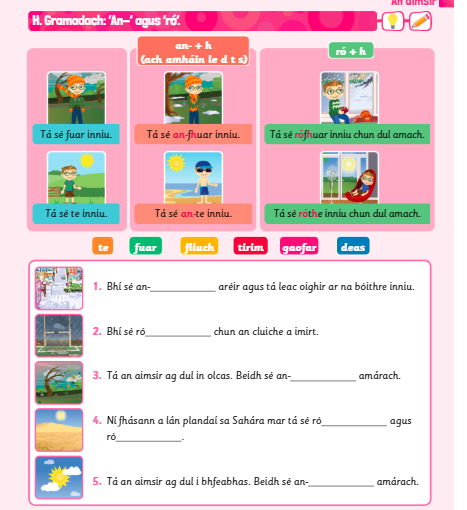 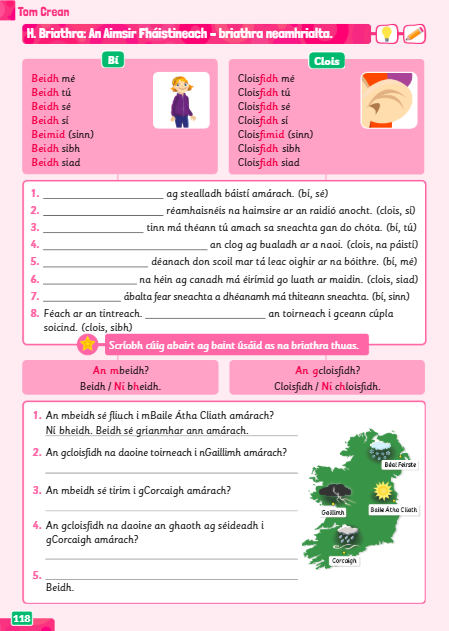 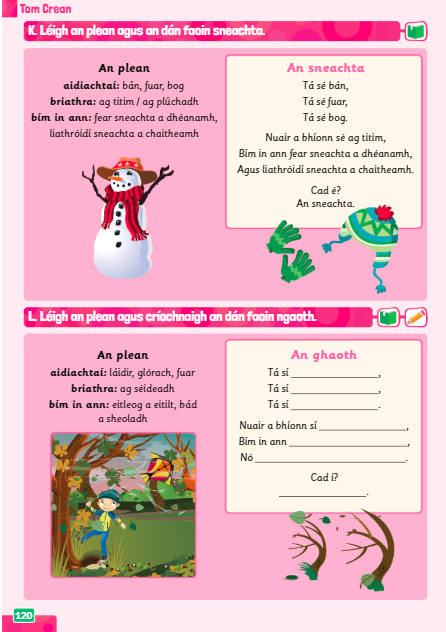 Geography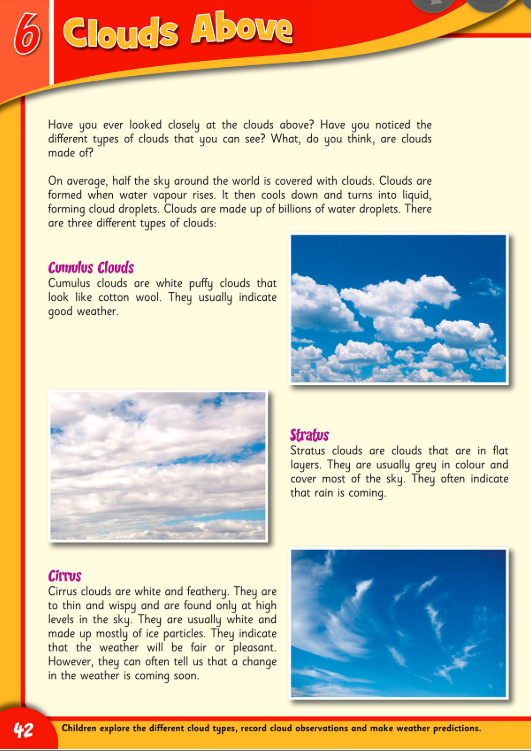 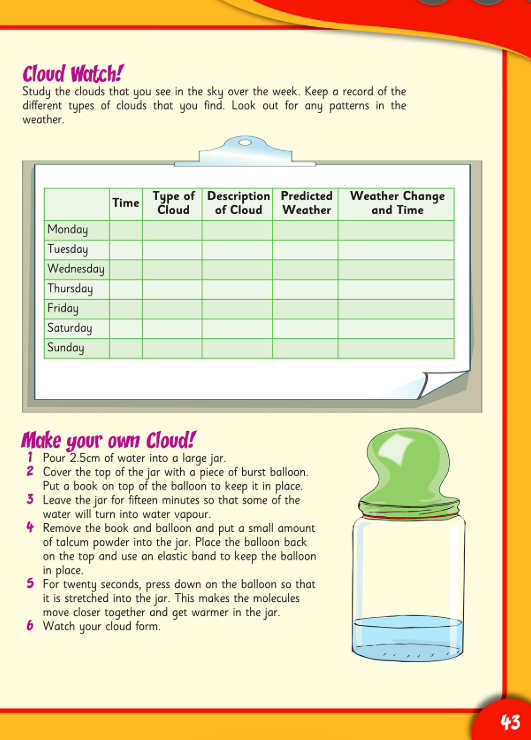 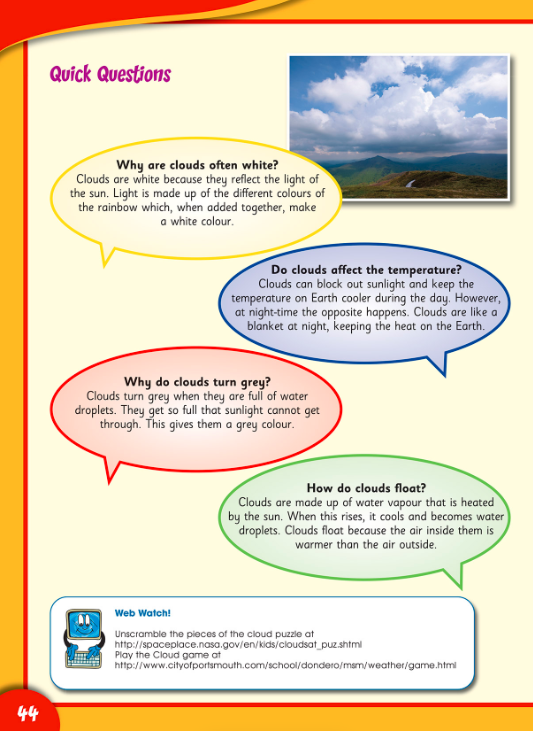 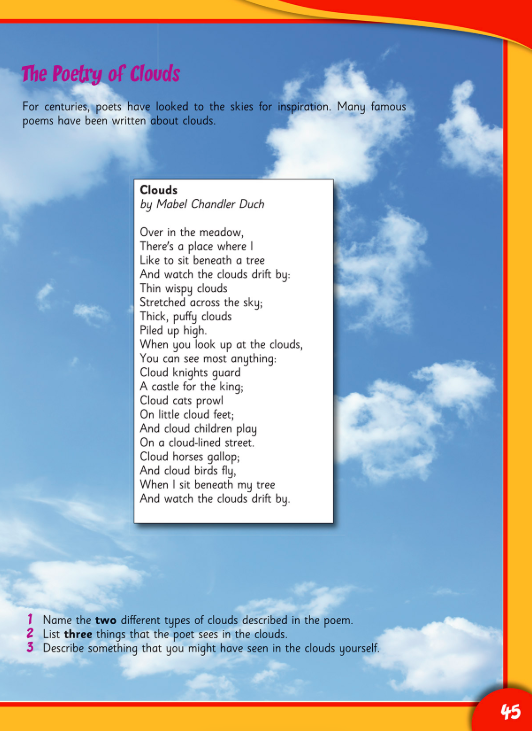 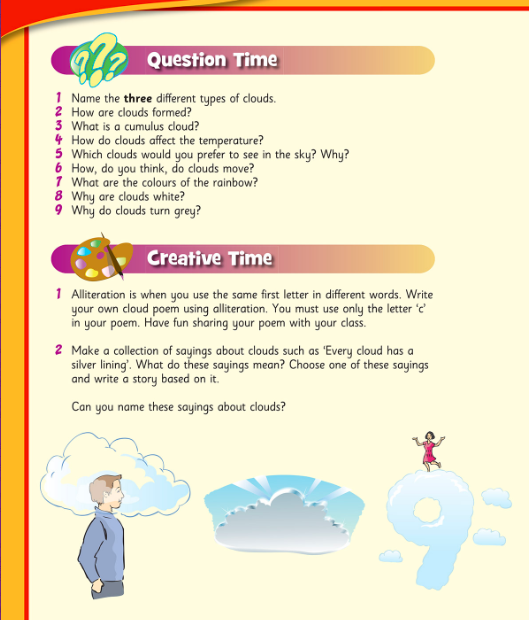 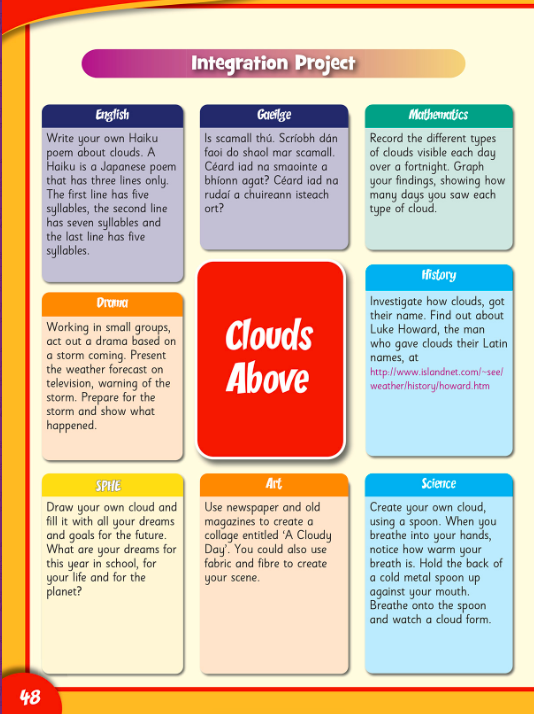 Science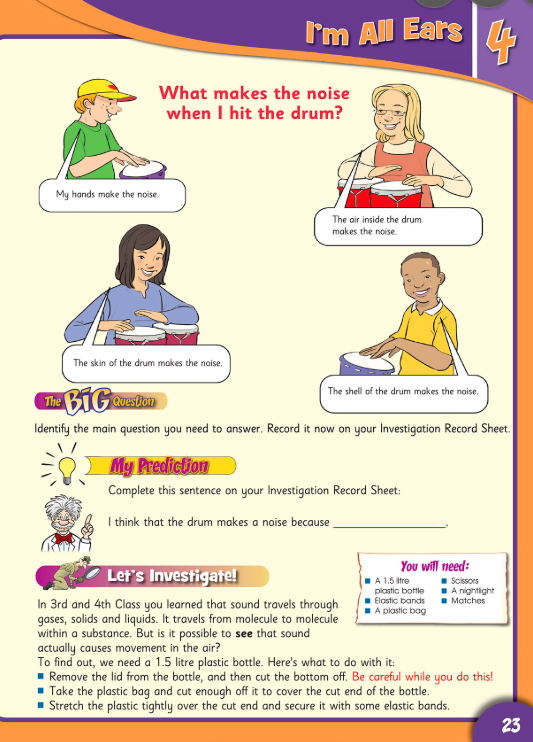 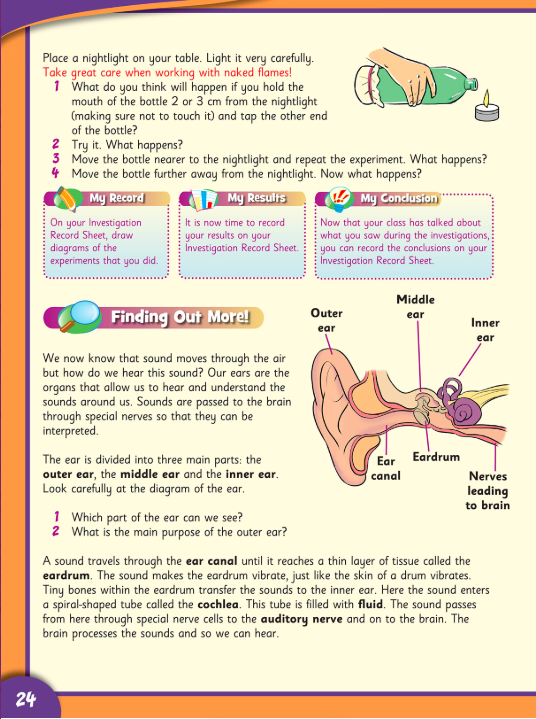 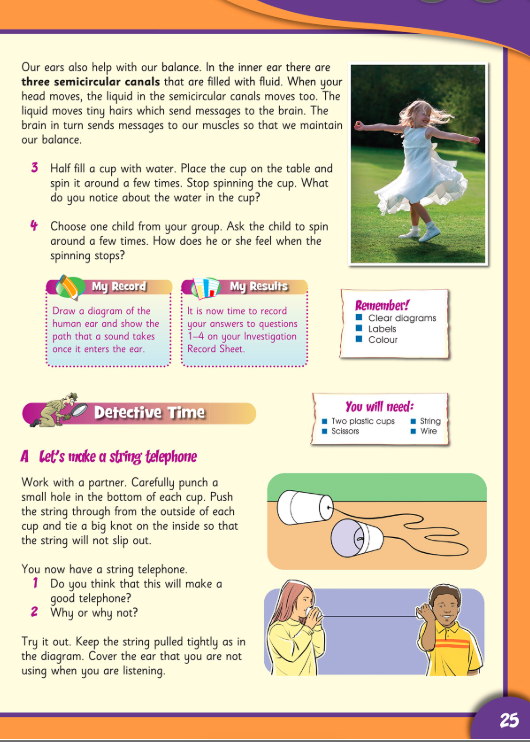 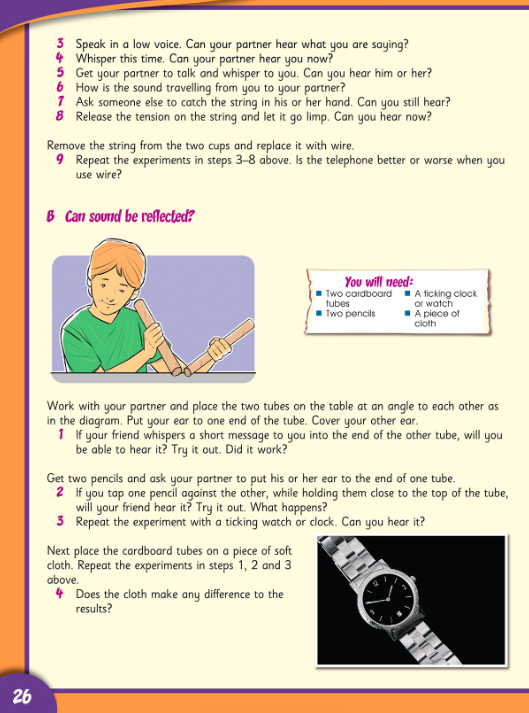 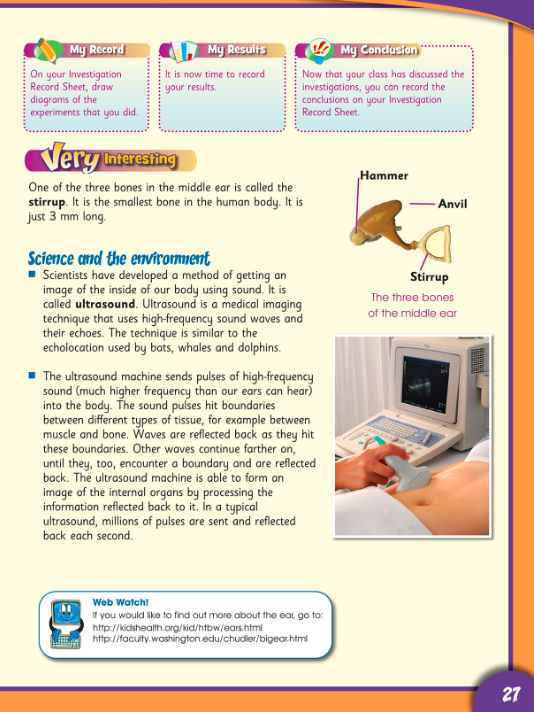 